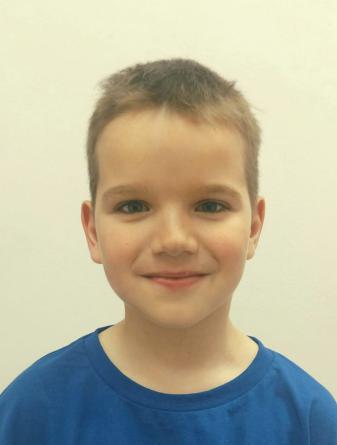 Спокойный , общительный, добрый . С удовольствием общается со сверстниками. Участвует в мероприятиях Центра .Имеет брата Артема , который проживает в Центре  .